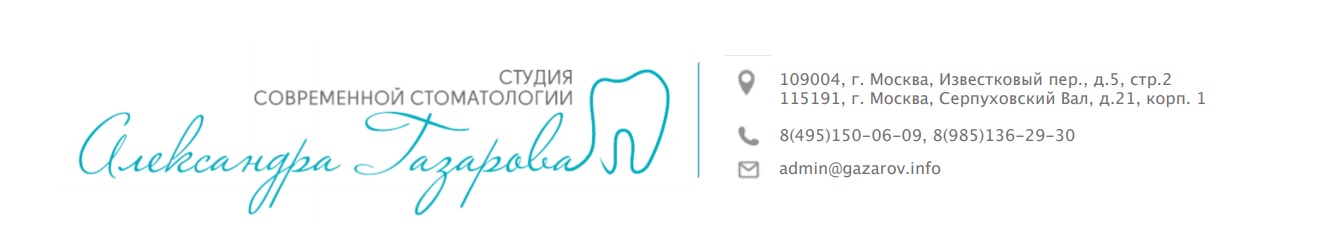 ИНФОРМИРОВАНИЕ ГРАЖДАН О ВОЗМОЖНОСТИ ПОЛУЧЕНИЯ МЕДИЦИНСКОЙ ПОМОЩИ В РАМКАХ ПРОГРАММЫ ГОСУДАРСТВЕННЫХ ГАРАНТИЙ БЕСПЛАТНОГО ОКАЗАНИЯ ГРАЖДАНАМ МЕДИЦИНСКОЙ ПОМОЩИ И ТЕРРИТОРИАЛЬНЫХ ПРОГРАММ ГОСУДАРСТВЕННЫХ ГАРАНТИЙ БЕСПЛАТНОГО ОКАЗАНИЯ ГРАЖДАНАМ МЕДИЦИНСКОЙ ПОМОЩИООО «ПРОФИСТОМ» г. МоскваООО «СТОМСТУДИЯ» г. МоскваУважаемые пациенты!ООО «ПРОФИСТОМ» НЕ ОКАЗЫВАЕТ УСЛУГ в рамках программы государственных гарантий бесплатного оказания гражданам медицинской помощи и территориальной программы государственных гарантий бесплатного оказания гражданам медицинской помощи.ООО «СТОМСТУДИЯ» НЕ ОКАЗЫВАЕТ УСЛУГ в рамках программы государственных гарантий бесплатного оказания гражданам медицинской помощи и территориальной программы государственных гарантий бесплатного оказания гражданам медицинской помощи.Руководствуясь требованиями Постановления Правительства Российской Федерации от 4 октября 2012 г. N 1006 г. Москва "Об утверждении Правил предоставления медицинскими организациями платных медицинских услуг", при заключении договора исполнитель в письменной форме уведомляет потребителя (заказчика) о возможности получения соответствующих видов и объемов медицинской помощи без взимания платы в рамках программы государственных гарантий бесплатного оказания гражданам медицинской помощи и территориальной программы государственных гарантий бесплатного оказания гражданам медицинской помощи.Таганский район (Центральный административный округ):Адрес ближайшей взрослой и детской поликлиники: 109316, г. Москва, Сосинский проезд, д. 8/12
Телефон регистратуры: +7 (495) 674-31-09, +7 (495) 674-32-59Даниловский район (Южный административный округ):Адрес ближайшей взрослой поликлиники: 115191, г. Москва, ул. Лестева, д. 9Регистратура взрослого отделения: +7 (495) 954-64-11, +7 (495) 952-75-64Адрес ближайшей детской поликлиники: 115191, г. Москва, улица Лестева, дом 5Телефон регистратуры: +7 (495) 952-81-03
